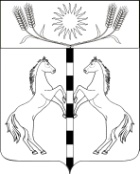 ПОСТАНОВЛЕНИЕАДМИНИСТРАЦИИ  КАНЕЛОВСКОГО СЕЛЬСКОГО ПОСЕЛЕНИЯСТАРОМИНСКОГО РАЙОНА    от 29.12.2021 г.                                                                                         № 69ст-ца КанеловскаяОб отмене постановления администрации Канеловского сельского поселения Староминского района от 29.06.2017 г. № 44 «Об утверждении административного регламента исполнения муниципальной функции администрацией Канеловского сельского поселения Староминского района «Осуществление муниципального контроля в области торговой деятельности»В целях приведения нормативных правовых актов администрации Канеловского сельского поселения Староминского района, в соответствие с действующим законодательством, на основании Федерального закона от 11 июня 2021 года № 170 - ФЗ «О внесении изменений в отдельные законодательные акты Российской Федерации, в связи с принятием Федерального закона «О государственном контроле (надзоре) и муниципальном контроле в Российской Федерации», руководствуясь статьей 32 Устава Канеловского сельского поселения Староминского района п о с т а н о в л я ю:1. Отменить постановление администрации Канеловского сельского поселения Староминского района от 29.06.2017 г. № 44 «Об утверждении административного регламента исполнения муниципальной функции администрацией Канеловского сельского поселения Староминского района «Осуществление муниципального контроля в области торговой деятельности».2. Специалисту администрации Канеловского сельского поселения Староминского района Костенко М.А. разместить настоящее постановление на официальном сайте администрации Канеловского сельского поселения Староминского района и обнародовать.3. Контроль за выполнением настоящего постановления оставляю за собой. 4. Настоящее постановление вступает в силу со дня его обнародования.Глава Канеловского сельского поселенияСтароминского района                                                                            Л.Г. Индыло 